[Mall] Brandskyddsinformation för undervisande lärare Detta dokument är framtaget för att kunna användas som mall för brandskyddsansvarig vid upprättande av informationsmaterial om utrymning i händelse av brand i föreläsningssalar. Som exempel har föreläsningssal 128 på Stora Algatan 4 använts. I händelse av brand När utrymningslarmet ljuder, påbörja omedelbart utrymning av lokalen. Utrym via närmaste rökfria utrymningsväg, gå aldrig genom röken!Se till att du och din grupp utrymmer tillsammans och ta er till återsamlingsplatsen. Ring 112 (0-112 från telefon med intern anknytning) och meddela vad som hänt. Informera även universitetsväktaren på 046-222 07 00. Adressen till byggnaden är: Stora Algatan 4, LundÅtersamlingsplatsen är på parkeringen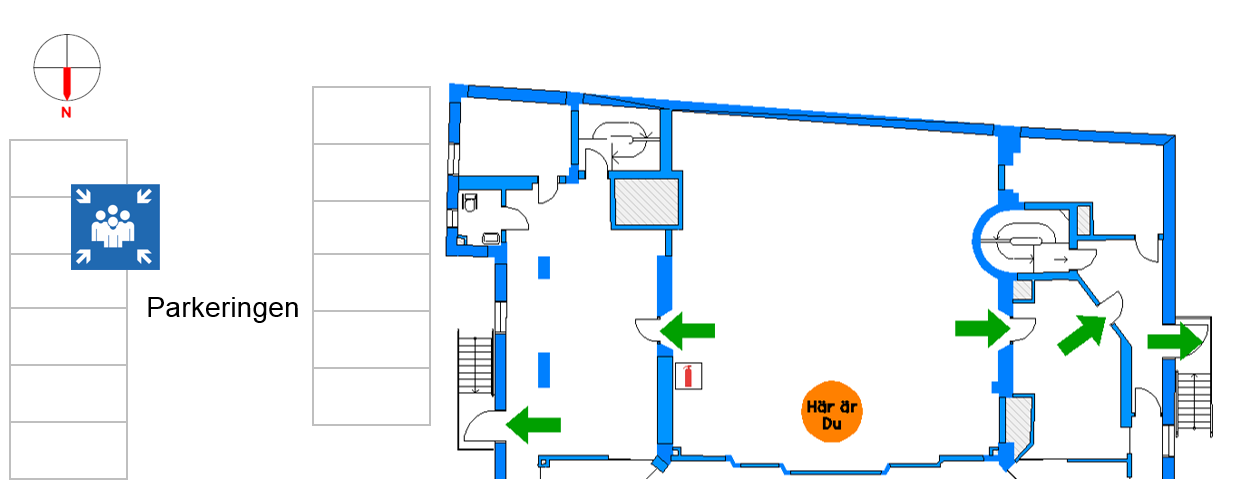 